АДМИНИСТРАЦИЯДМИТРИЕВСКОГО  СЕЛЬСКОГО ПОСЕЛЕНИЯГАЛИЧСКОГО МУНИЦИПАЛЬНОГО  РАЙОНАКОСТРОМСКОЙ ОБЛАСТИП О С Т А Н О В Л Е Н И Еот   « 26 »  мая  2016 года     №   100дер. ДмитриевскоеОб утверждении порядка формирования, утверждения и ведения планов закупок для обеспечения нужд Дмитриевского  сельского поселения Галичского муниципального района Костромской областиВ соответствии с частью 5 статьи 17 Федерального закона от 5 апреля 2013 года № 44-ФЗ «О контрактной системе в сфере закупок товаров, работ, услуг для обеспечения государственных и муниципальных нужд», постановлением Правительства Российской Федерации от 21 ноября 2013 года №1043 "О требованиях к формированию, утверждению и ведению планов закупок товаров, работ, услуг для обеспечения нужд субъекта Российской Федерации и муниципальных нужд, а также требованиях к форме планов закупок товаров, работ, услуг" ПОСТАНОВЛЯЮ:Утвердить порядок формирования, утверждения и ведения планов закупок для обеспечения нужд Дмитриевского сельского поселения Галичского муниципального района Костромской области согласно приложению к настоящему постановлению.Настоящее постановление вступает в силу со дня его официального опубликования.Глава сельского поселения                                                                              А.В.ТютинПриложениек постановлению администрацииДмитриевского  сельского поселенияГаличского муниципального района       от «26» мая  . № 100    ПОРЯДОКформирования, утверждения и ведения плановзакупок для обеспечения нужд Дмитриевского  сельского поселения Галичского муниципального района Костромской области1. Настоящий Порядок устанавливает требования по формированию, утверждению и ведению плана закупок товаров, работ, услуг для обеспечения нужд Дмитриевского сельского поселения Галичского муниципального района Костромской области (далее - закупки) в соответствии с Федеральным законом от 5 апреля 2013 года № 44-ФЗ "О контрактной системе в сфере закупок товаров, работ, услуг для обеспечения государственных и муниципальных нужд" (далее - Федеральный закон), Постановлением Правительства Российской Федерации от 21 ноября 2013 года № 1043 «О требованиях к формированию, утверждению и ведению планов закупок товаров, работ, услуг для обеспечения нужд субъекта Российской Федерации и муниципальных нужд, а также требованиях к форме планов закупок товаров, работ, услуг».2. Планы закупок утверждаются:1) муниципальными заказчиками – в течение 10 рабочих дней после доведения до соответствующего муниципального заказчика объема прав в денежном выражении на принятие и (или) исполнение обязательств в соответствии с бюджетным законодательством Российской Федерации;2) муниципальными бюджетными учреждениями, за исключением закупок, осуществляемых в соответствии с частями 2 и 6 статьи 15 Федерального закона, - в течение 10 рабочих дней после утверждения их планов финансово-хозяйственной деятельности.3. Планы закупок формируются лицами, указанными в пункте 2 настоящего Порядка, в следующие сроки и с учетом следующих положений:1) муниципальные заказчики - муниципальные органы Дмитриевского  сельского поселения Галичского муниципального района Костромской области:формируют не позднее 1 июля текущего года планы закупок исходя из целей осуществления закупок, определенных с учетом положений статьи 13 Федерального закона;корректируют при необходимости не позднее 1 ноября текущего года планы закупок при составлении проекта муниципального бюджета  с формированием обоснований бюджетных ассигнований на осуществление закупок в соответствии с бюджетным законодательством Российской Федерации;при необходимости уточняют не позднее 25 декабря текущего года сформированные планы закупок и после их уточнения и доведения до муниципального заказчика объема прав в денежном выражении на принятие и (или) исполнение обязательств в соответствии с бюджетным законодательством Российской Федерации и утверждают в срок, установленный подпунктом 1 пункта 2 настоящего Порядка, сформированные планы закупок;2) муниципальные заказчики - муниципальные казенные учреждения, в сроки, установленные главными распорядителями средств бюджета Дмитриевского  сельского поселения (далее - главные распорядители), но не позднее сроков, установленных настоящим подпунктом:формируют планы закупок исходя из целей осуществления закупок, определенных с учетом положений статьи 13 Федерального закона, и не позднее 1 июля текущего года представляют их главным распорядителям для формирования на их основании в соответствии с бюджетным законодательством Российской Федерации обоснований бюджетных ассигнований на осуществление закупок;корректируют при необходимости не позднее 1 ноября текущего года по согласованию с главными распорядителями планы закупок в процессе составления проектов бюджетных смет и представления главными распорядителями при составлении проекта муниципального бюджета обоснований бюджетных ассигнований на осуществление закупок в соответствии с бюджетным законодательством Российской Федерации;при необходимости уточняют не позднее 25 декабря текущего года сформированные планы закупок и после их уточнения и доведения до муниципального заказчика объема прав в денежном выражении на принятие и (или) исполнение обязательств в соответствии с бюджетным законодательством Российской Федерации утверждают в срок, установленный подпунктом 1 пункта 2 настоящего Порядка, сформированные планы закупок и уведомляют об этом главного распорядителя;3) учреждения, указанные в подпункте 2 пункта 2 настоящего Порядка, в сроки, установленные администрацией Дмитриевского  сельского поселения Галичского муниципального района Костромской области, осуществляющей функции и полномочия их учредителя, но не позднее сроков, установленных настоящим подпунктом:формируют планы закупок при планировании в соответствии с законодательством Российской Федерации их финансово-хозяйственной деятельности и не позднее 1 июля текущего года представляют администрации Дмитриевского  сельского поселения Галичского муниципального района, осуществляющей функции и полномочия их учредителя, для учета при формировании обоснований бюджетных ассигнований в соответствии с бюджетным законодательством Российской Федерации;корректируют при необходимости не позднее 1 ноября текущего года по согласованию с администрацией Дмитриевского  сельского поселения Галичского муниципального района, осуществляющей функции и полномочия их учредителя, планы закупок в процессе составления проектов планов их финансово-хозяйственной деятельности и представления в соответствии с бюджетным законодательством Российской Федерации обоснований бюджетных ассигнований;при необходимости уточняют не позднее 25 декабря текущего года сформированные планы закупок и после их уточнения и утверждения планов финансово-хозяйственной деятельности утверждают в срок, установленный подпунктом 2 пункта 2 настоящего Порядка, сформированные планы закупок и уведомляют об этом администрацию Галичского муниципального района, осуществляющую функции и полномочия их учредителя.4. Планы закупок формируются на срок, на который составляется бюджет Дмитриевского  сельского поселения Галичского муниципального района на текущий финансовый год и на плановый период по форме, в соответствии с требованиями к форме планов закупок, утвержденными Постановлением Правительства Российской Федерации от 21 ноября 2013 года № 1043 "О требованиях к формированию, утверждению и ведению планов закупок товаров, работ, услуг для обеспечения нужд субъекта Российской Федерации и муниципальных нужд, а также требованиях к форме планов закупок товаров, работ, услуг".5. План закупок на очередной финансовый год и плановый период разрабатывается путем изменения параметров очередного года и первого года планового периода утвержденного плана закупок и дополнения к ним параметров второго года планового периода.6. В планы закупок муниципальных заказчиков в соответствии с бюджетным законодательством Российской Федерации, а также в планы закупок юридических лиц, указанных в подпункте 2 пункта 2 настоящего Порядка, включается информация о закупках, осуществление которых планируется по истечении планового периода. В этом случае информация вносится в планы закупок на весь срок планируемых закупок.7. Лица, указанные в пункте 2 настоящего Порядка, ведут планы закупок в соответствии с Федеральным законом, Постановлением Правительства Российской Федерации от 21 ноября 2013 года № 1043 "О требованиях к формированию, утверждению и ведению планов закупок товаров, работ, услуг для обеспечения нужд субъекта Российской Федерации и муниципальных нужд, а также требованиях к форме планов закупок товаров, работ, услуг" и настоящим Порядком. Основаниями для внесения изменений в утвержденные планы закупок в случае необходимости являются:1) приведение планов закупок в соответствие с утвержденными изменениями целей осуществления закупок, определенных с учетом положений статьи 13 Федерального закона, а также установленных в соответствии со статьей 19 Федерального закона требований к закупаемым товарам, работам, услугам (в том числе предельной цены товаров, работ, услуг) и (или) нормативных затрат на обеспечение функций муниципальных органов Дмитриевского  сельского поселения Галичского муниципального района (включая подведомственные им казенные учреждения);2) приведение планов закупок в соответствие с изменениями в бюджете Дмитриевского  сельского поселения Галичского муниципального района на текущий финансовый год и на плановый период;3) реализация федеральных законов, решений, поручений, указаний Президента Российской Федерации, решений и поручений Правительства Российской Федерации, законов Костромской области, нормативных правовых актов Костромской области, Галичского муниципального района, Дмитриевского  сельского поселения, поручений администрации Галичского муниципального района, Дмитриевского  сельского поселения, которые приняты (даны) после утверждения планов закупок и не приводят к изменению объема бюджетных ассигнований, утвержденных бюджетом Дмитриевского  сельского поселения Галичского муниципального района на текущий финансовый год и на плановый период;4) изменение доведенного до заказчика указанного в подпункте 1 пункта 2 настоящего Порядка объема прав в денежном выражении на принятие и (или) исполнение обязательств в соответствии с бюджетным законодательством Российской Федерации, изменение показателей планов финансово-хозяйственной деятельности соответствующих муниципальных бюджетных учреждений, а также изменение соответствующих решений и (или) соглашений о предоставлении субсидий;5) реализация решения, принятого по итогам обязательного общественного обсуждения закупки;6) использование экономии, полученной при осуществлении закупки, в соответствии с бюджетным законодательством Российской Федерации;7) выдача предписания органами контроля, определенными статьей 99 Федерального закона, в том числе об аннулировании процедуры определения поставщиков (подрядчиков, исполнителей);8) изменение сроков и (или) периодичности приобретения товаров, выполнения работ, оказания услуг;9) внесение изменений в сводную бюджетную роспись по основаниям, установленным статьей 217 Бюджетного кодекса Российской Федерации.        10) В план закупок включается информация о закупках, извещение об осуществлении которых планируется разместить, либо приглашение принять участие в определении поставщика (подрядчика, исполнителя) в которых планируется направить в установленных Федеральным законом случаях в очередном финансовом году и (или) плановом периоде, а также о закупках у единственных поставщиков (подрядчиков, исполнителей), контракты с которыми планируются к заключению в течение указанного периода.11) План закупок содержит приложения, содержащие обоснования по каждому объекту или объектам закупки, подготовленные в соответствии с частью 7 статьи 18 Федерального закона, в порядке, установленном Постановлением Правительства Российской Федерации от 5 июня 2015 года № 555 "Об установлении порядка обоснования закупок товаров, работ и услуг для обеспечения государственных и муниципальных нужд и форм такого обоснования".12) Планы закупок, изменения в утвержденные планы закупок, а также приложения к ним подлежат размещению в единой информационной системе в сфере закупок в порядке и сроки, установленные Постановлением Правительства Российской Федерации от 29 октября 2015 года № 1168 "Об утверждении Правил размещения в единой информационной системе в сфере закупок планов закупок товаров, работ, услуг для обеспечения государственных и муниципальных нужд, планов-графиков закупок товаров, работ, услуг для обеспечения государственных и муниципальных нужд".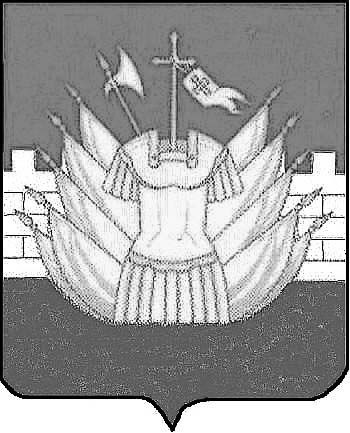 